Form ETA-9142A FLAG System Screenshots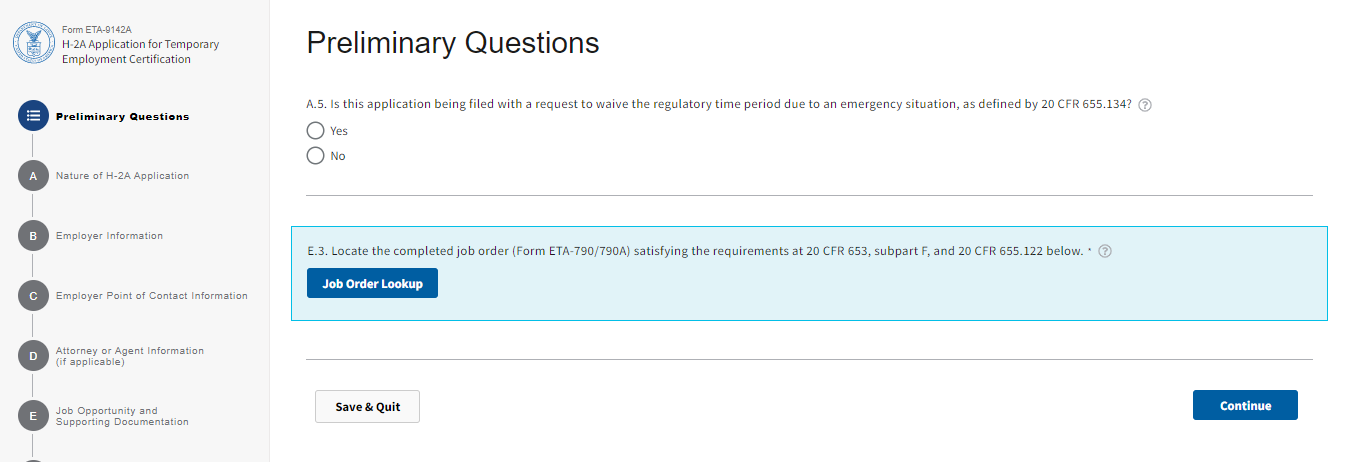 Preliminary Questions (above)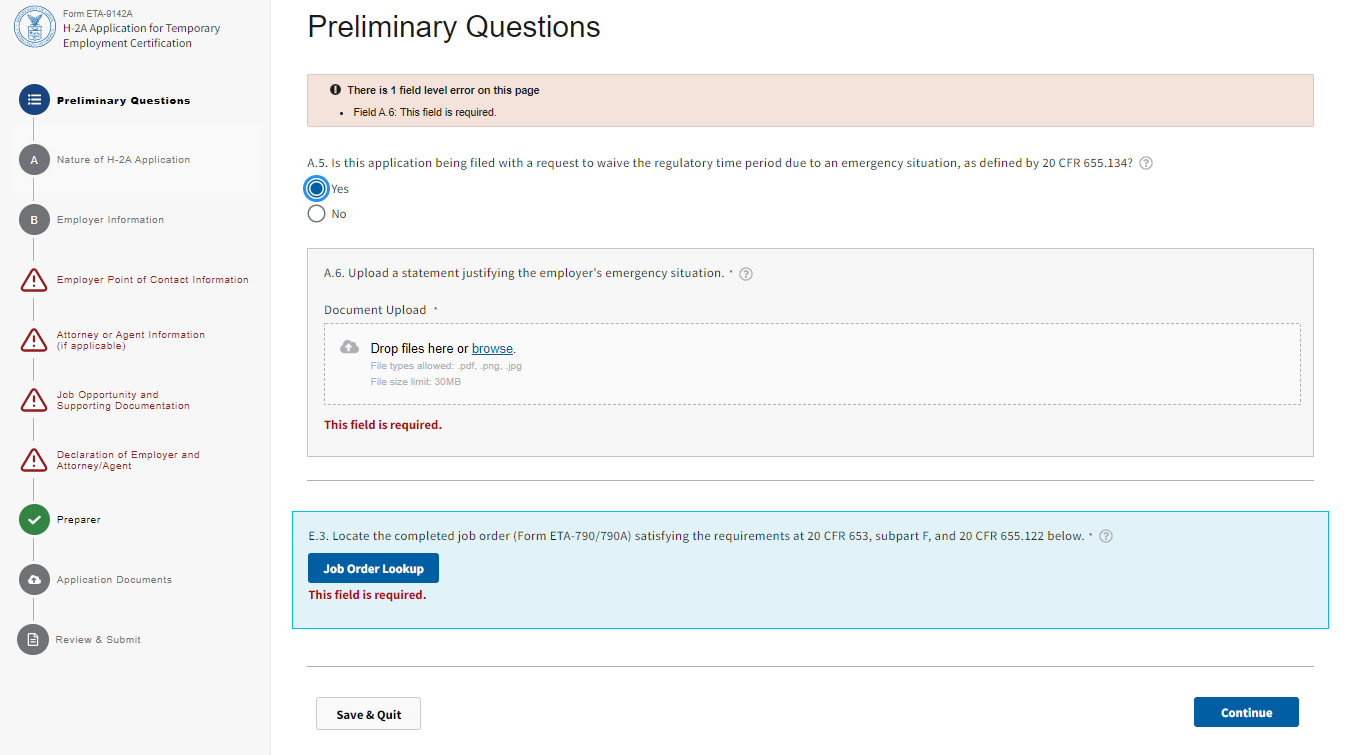 Preliminary Questions (Above: If A.5 marked Yes)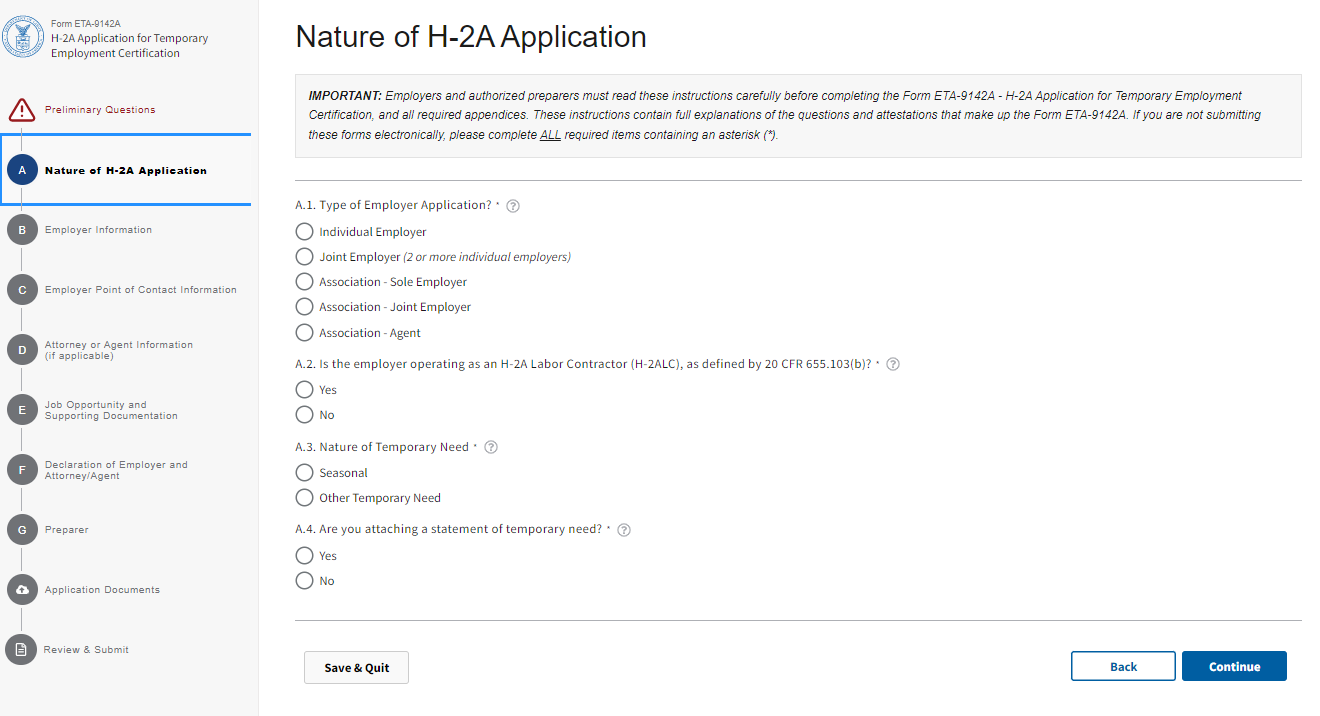 Section A (above)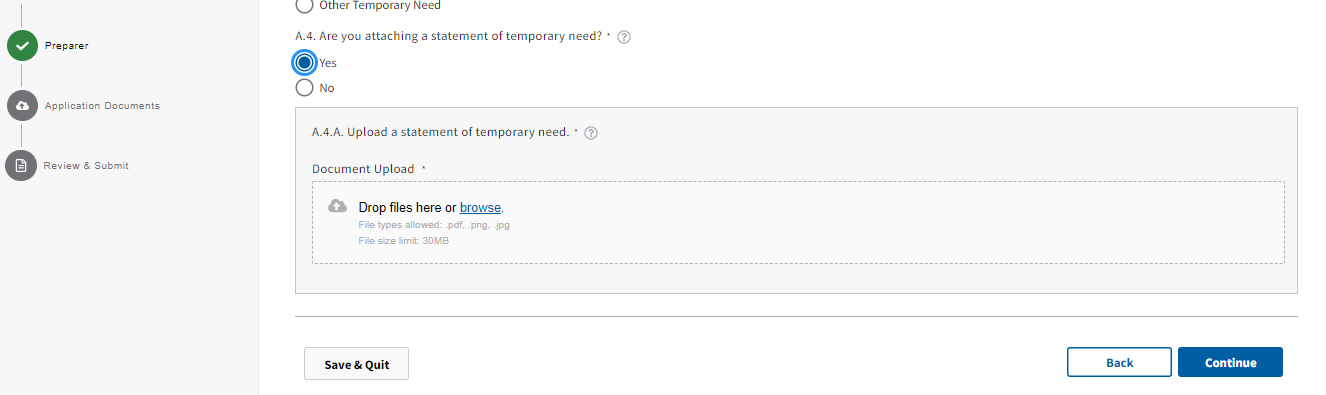 Section A (If A.4 marked Yes)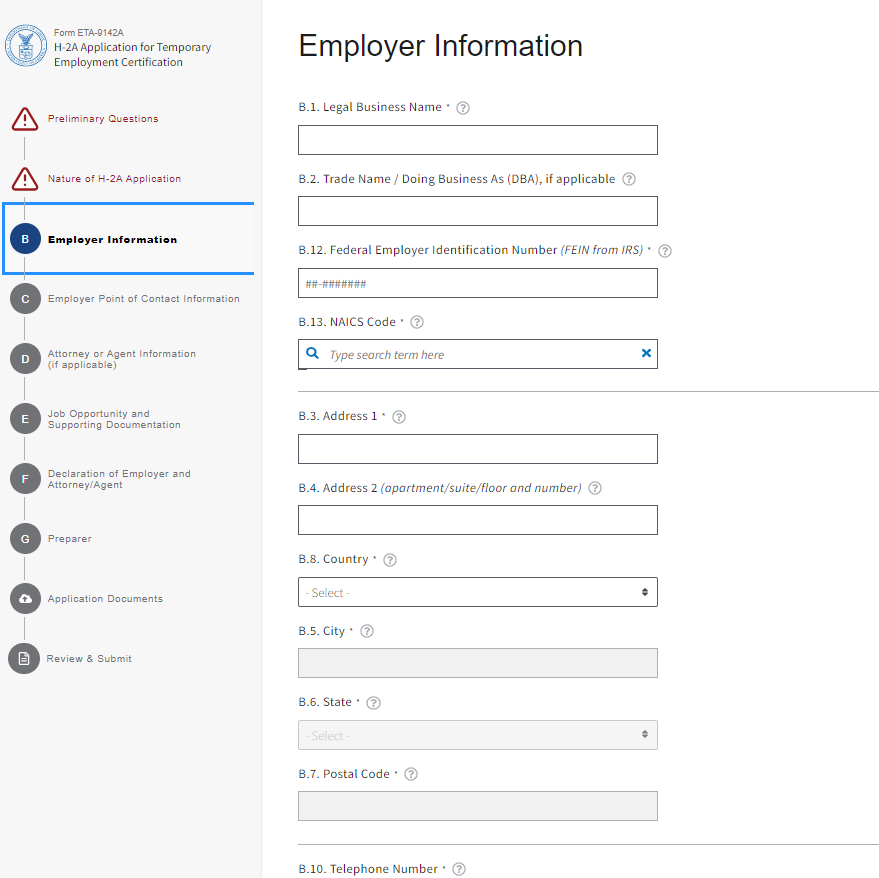 Section B (above)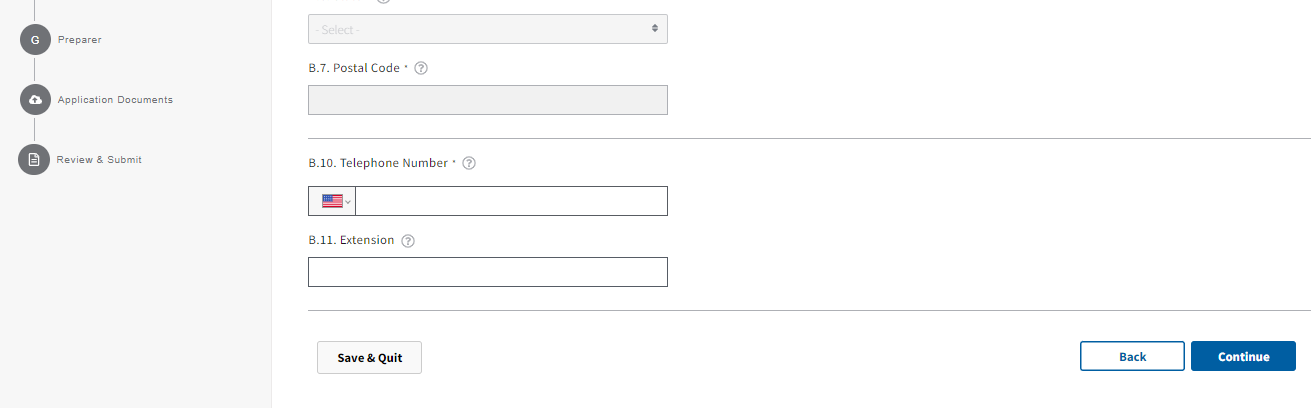 Section B (Above Continued)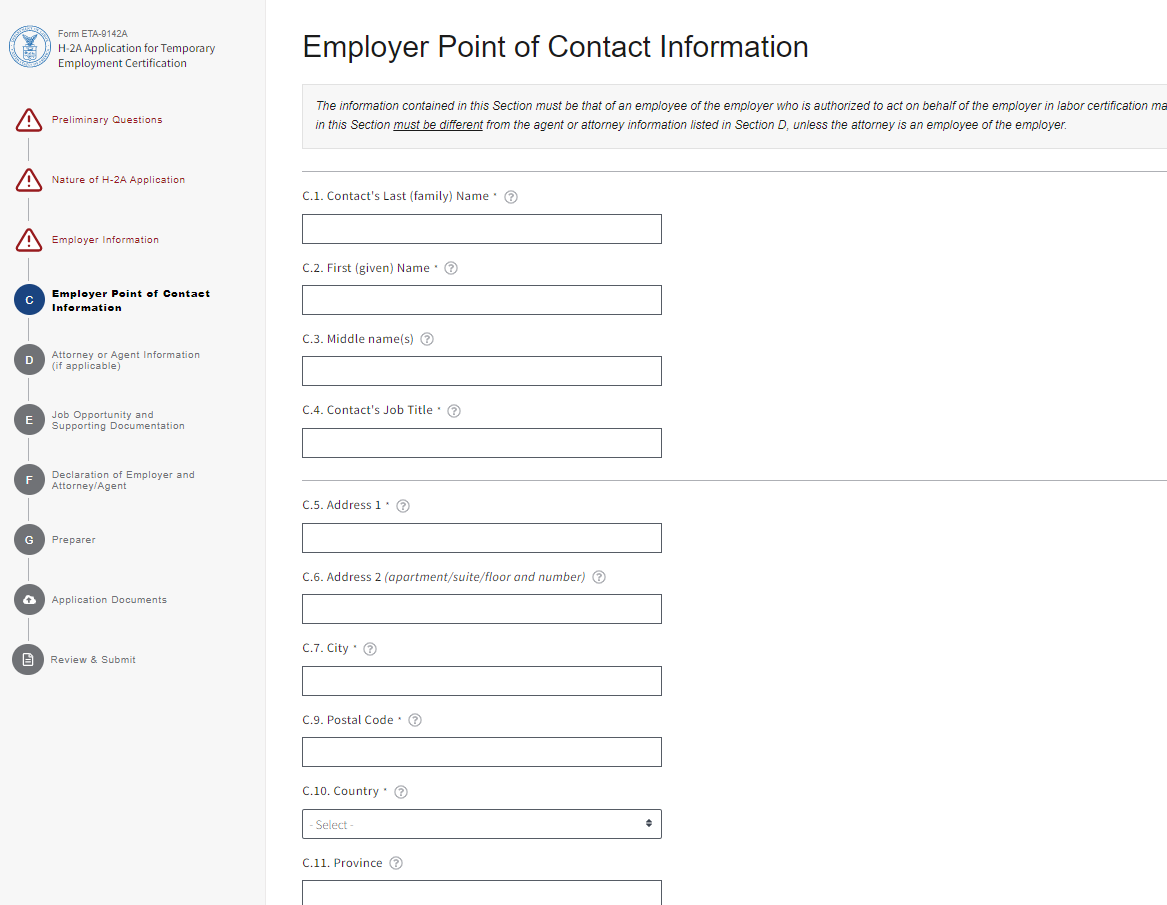 Section C (above)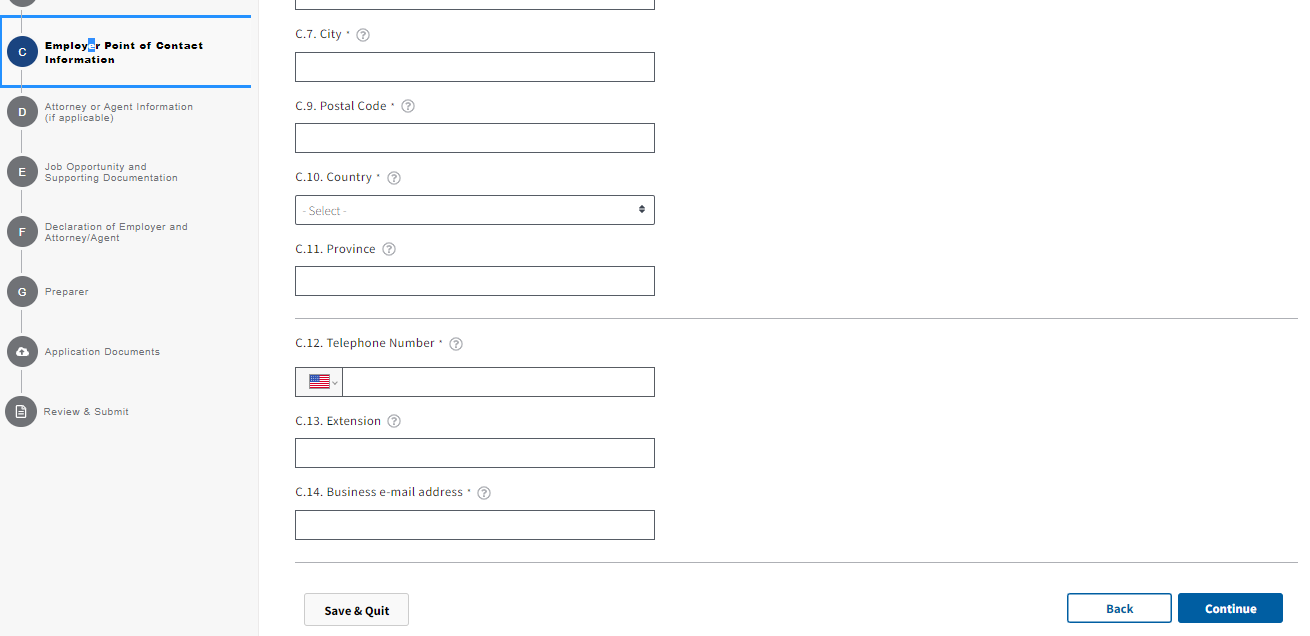 Section C (continued above) 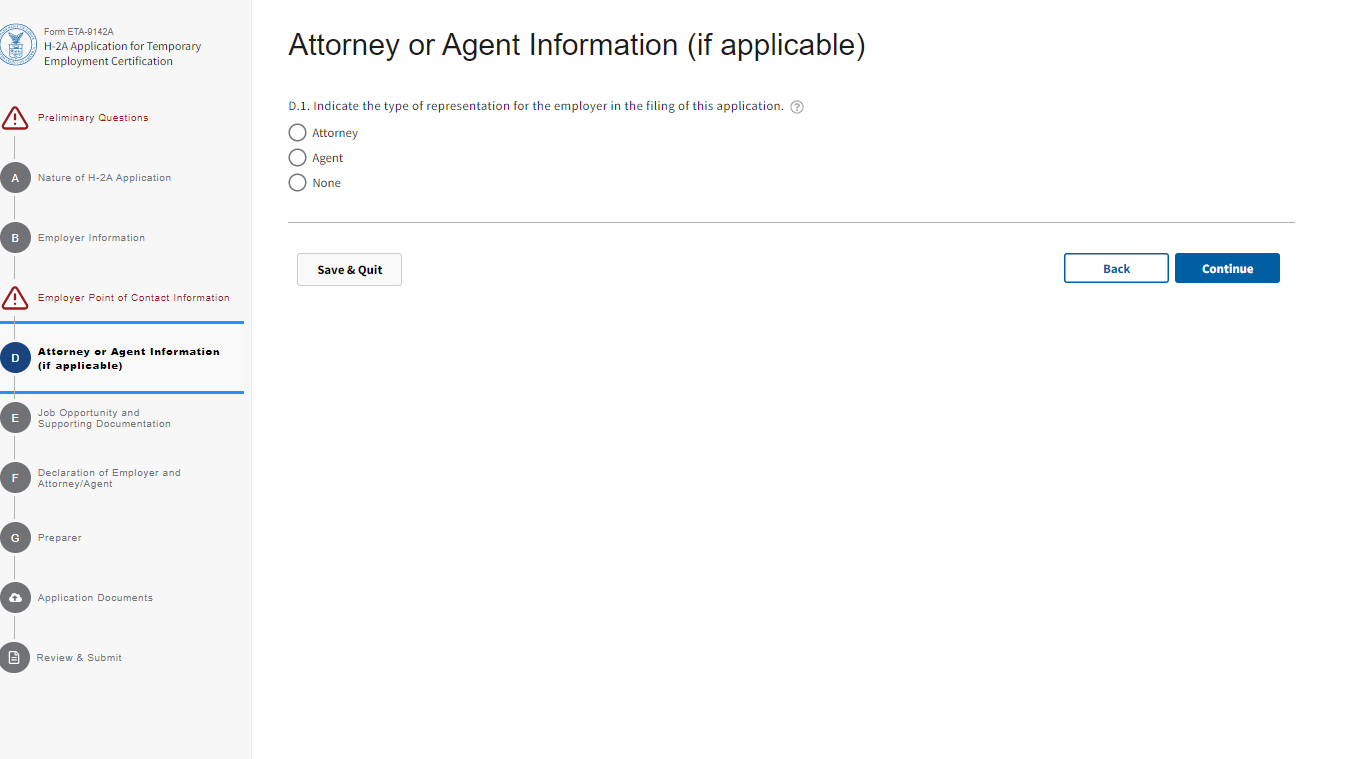 Section D (above)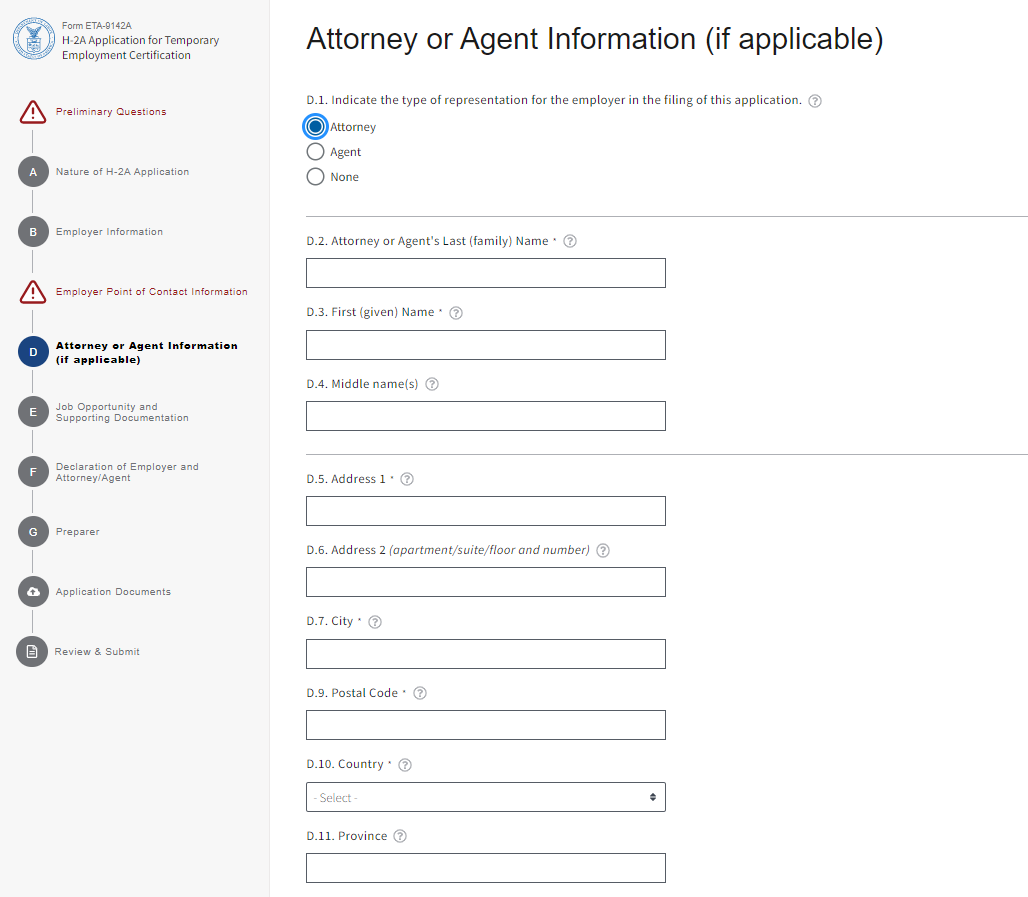 Section D (above if Attorney indicated)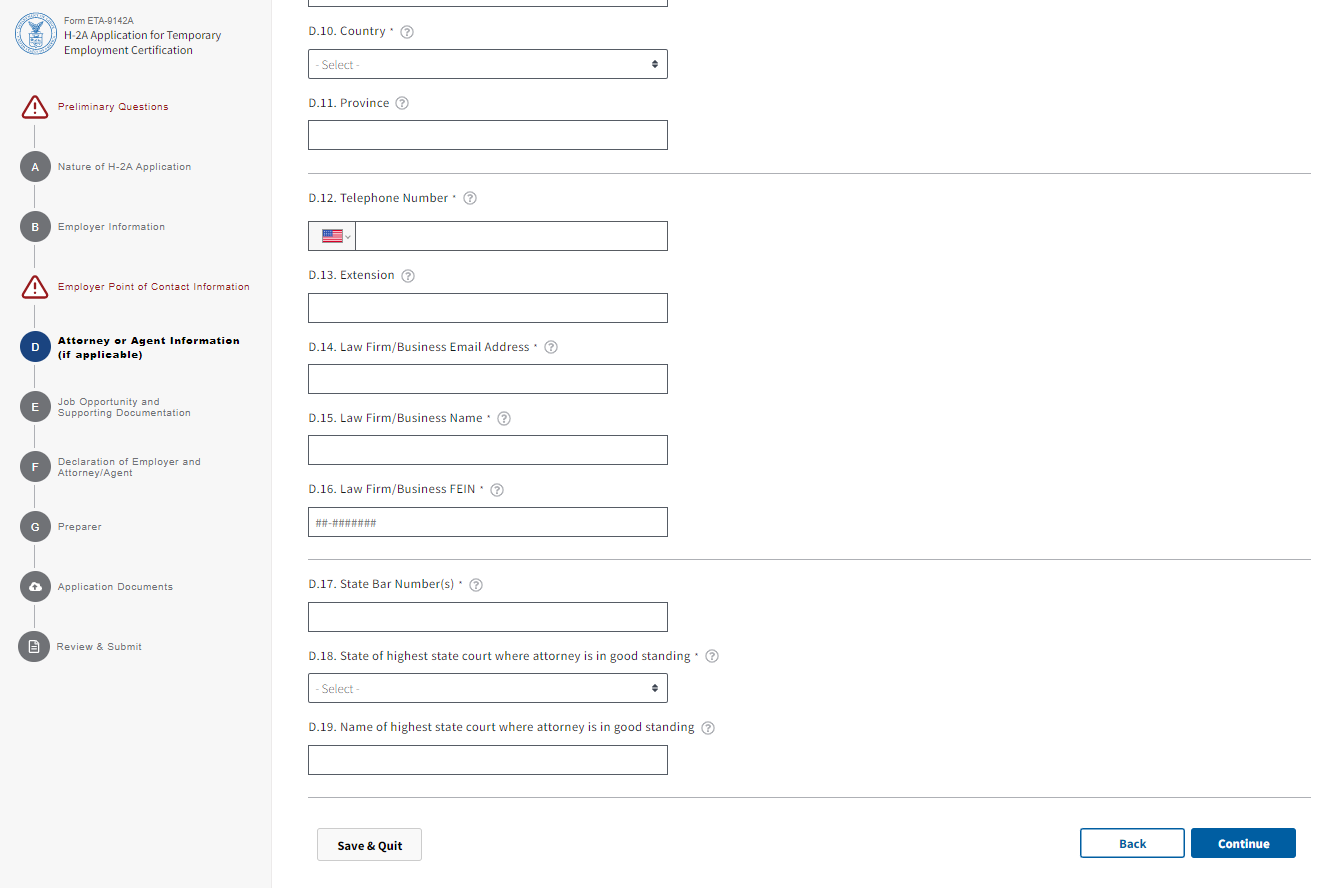 Section D (above Attorney continued)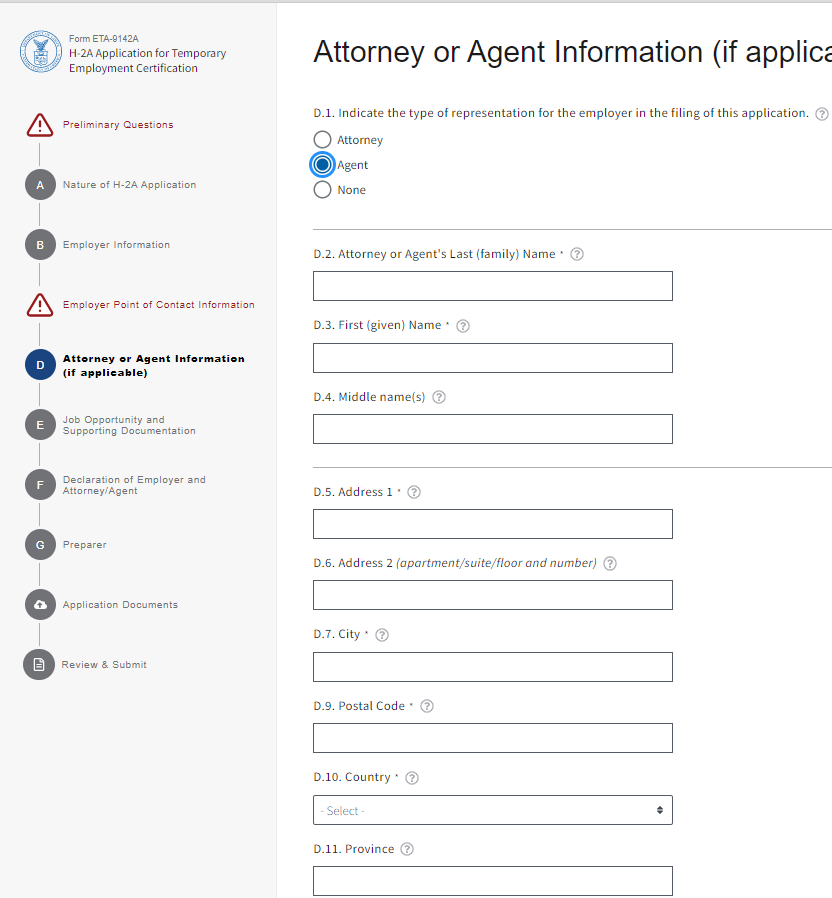 Section D (above if Agent indicated)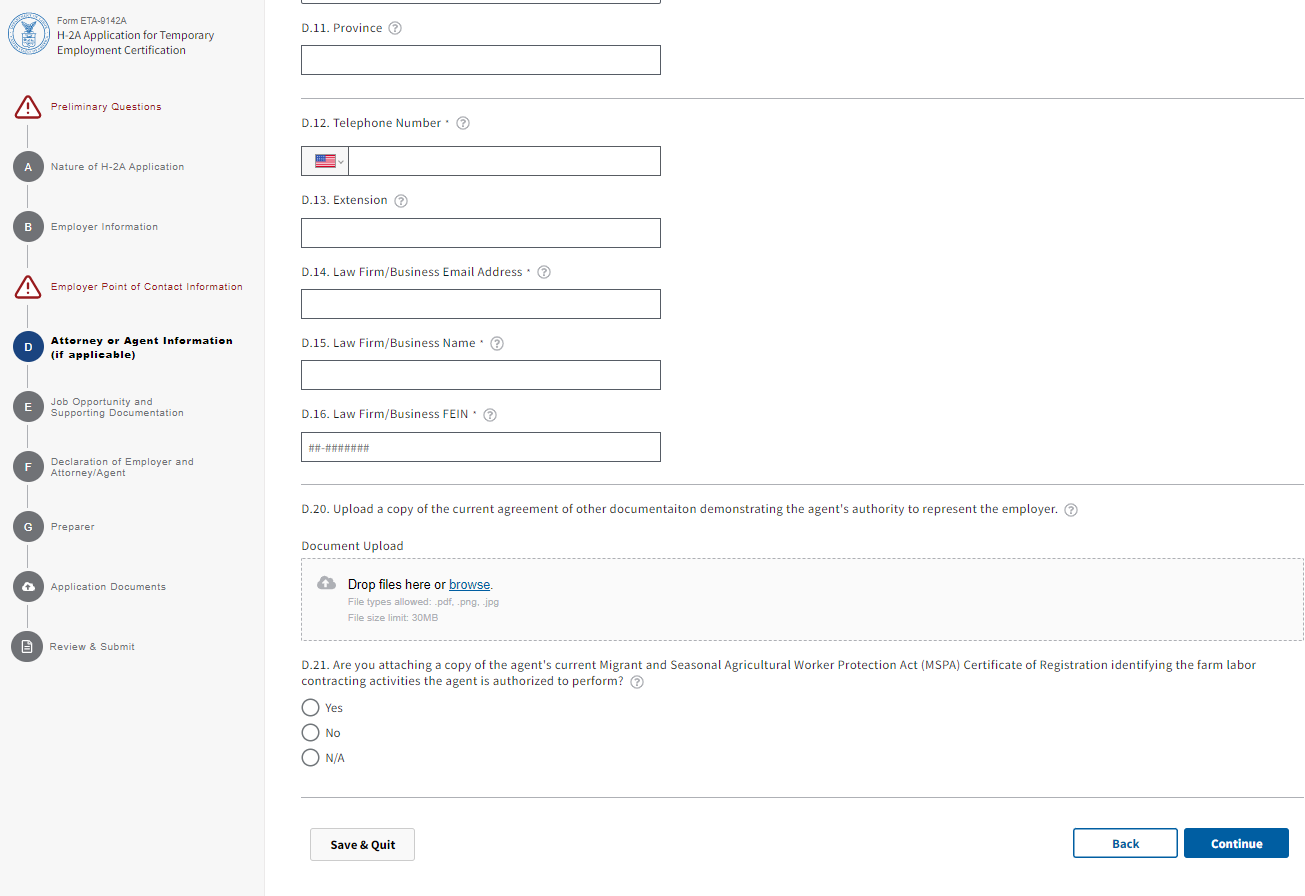 Section D (above Agent continued)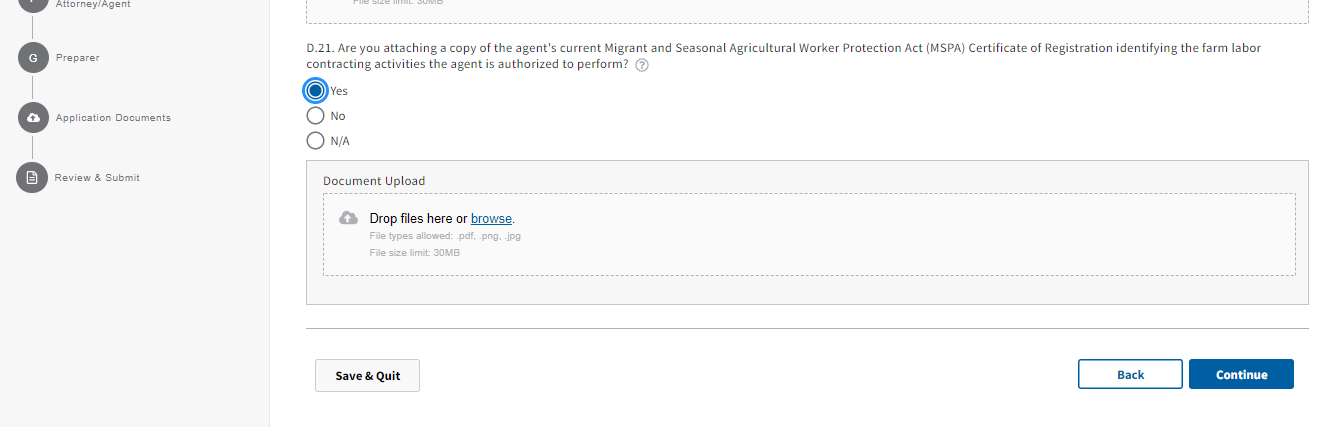 Section D (above Agent if D.21 marked Yes)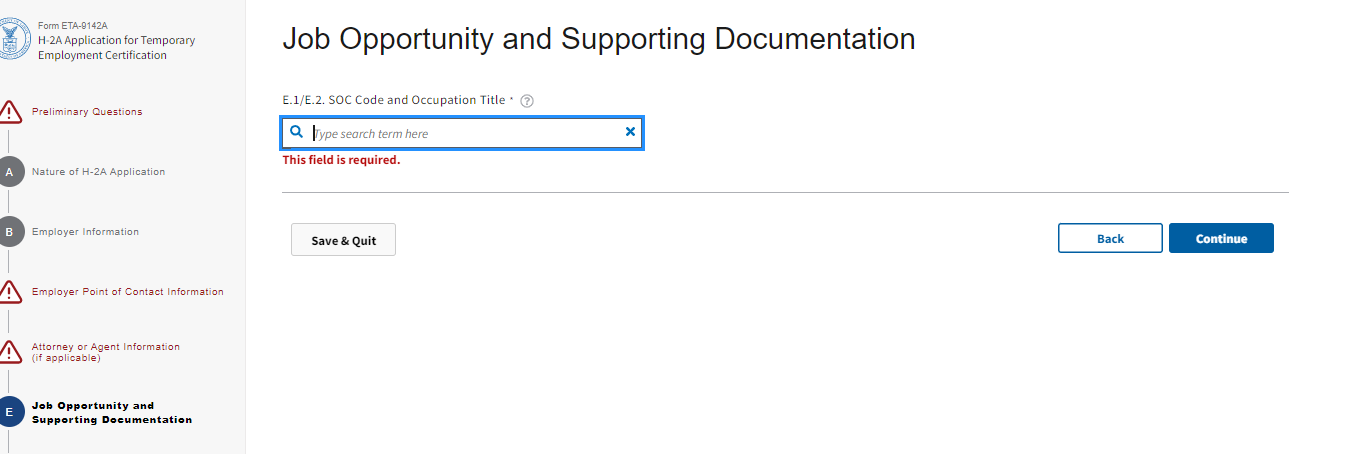 Section E (above)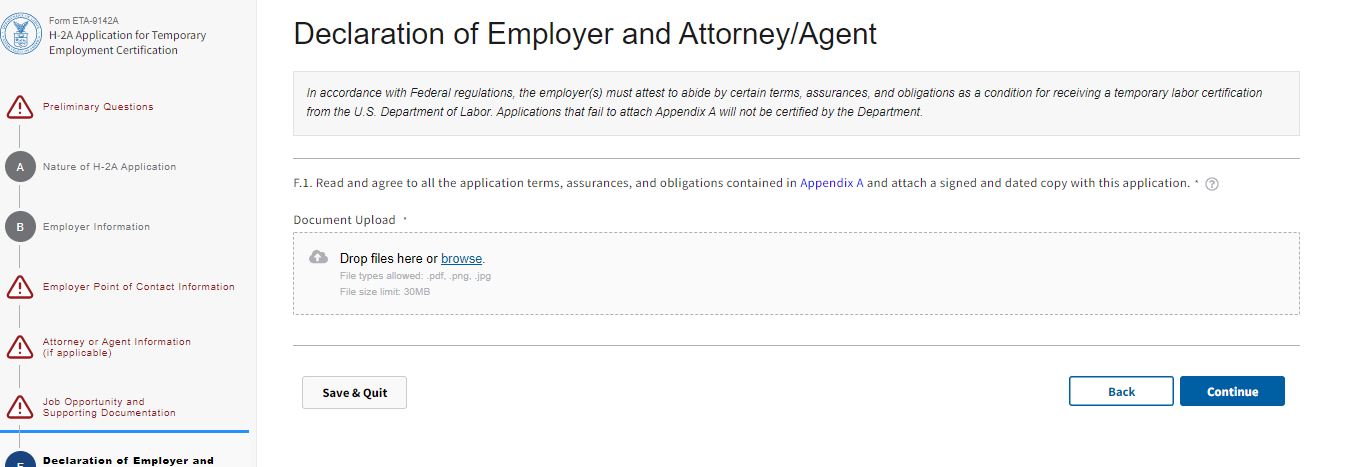 Section F (above)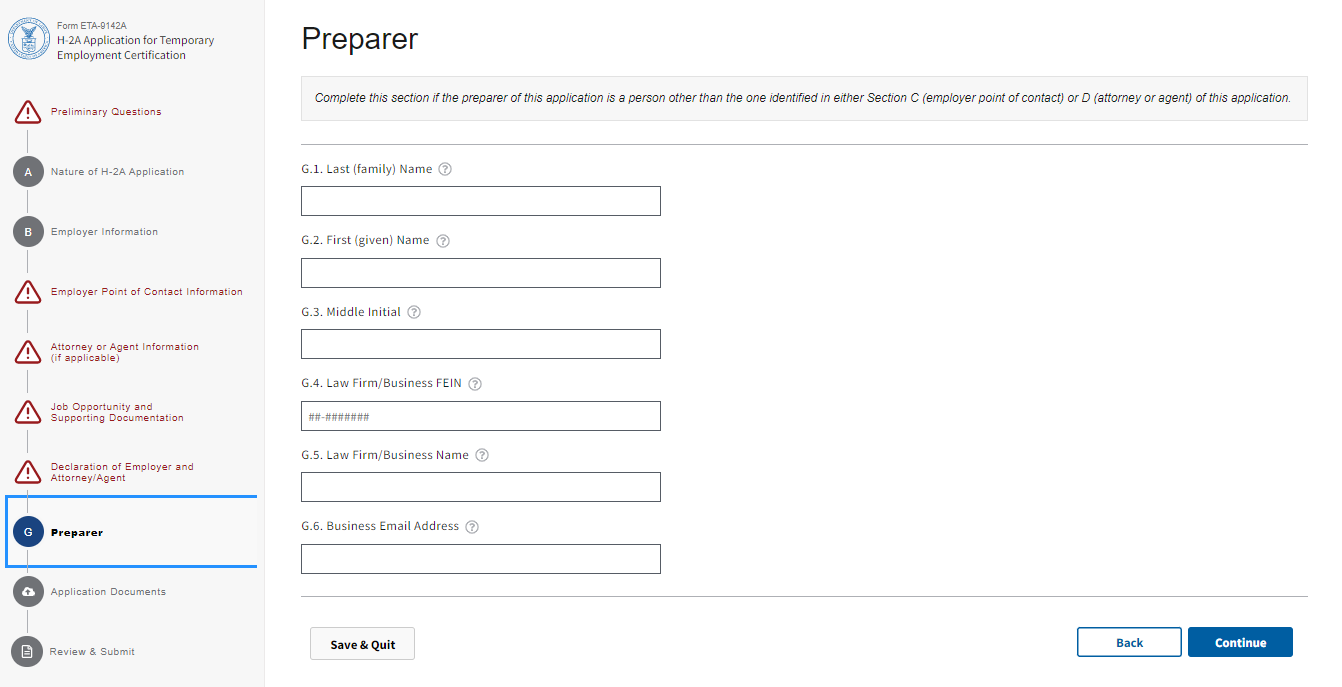 Section G (above)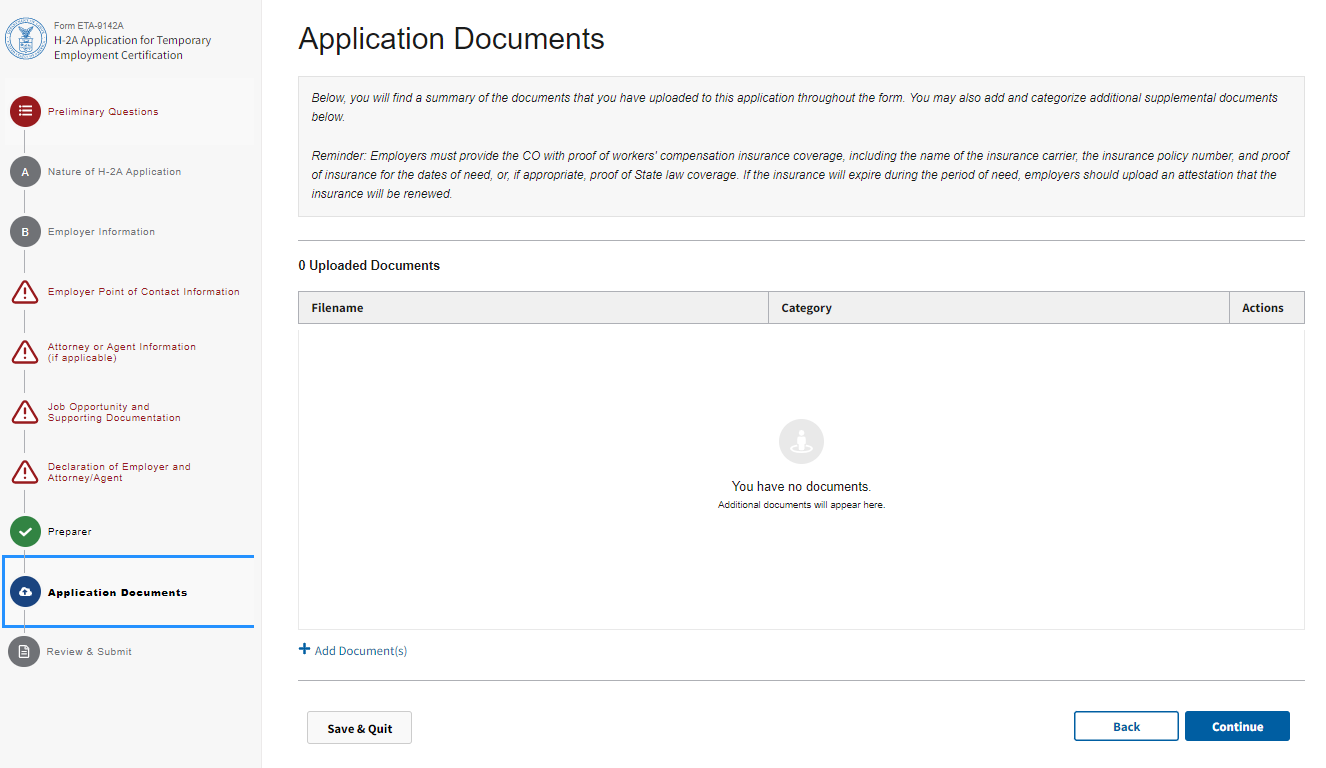 Application Documents (above)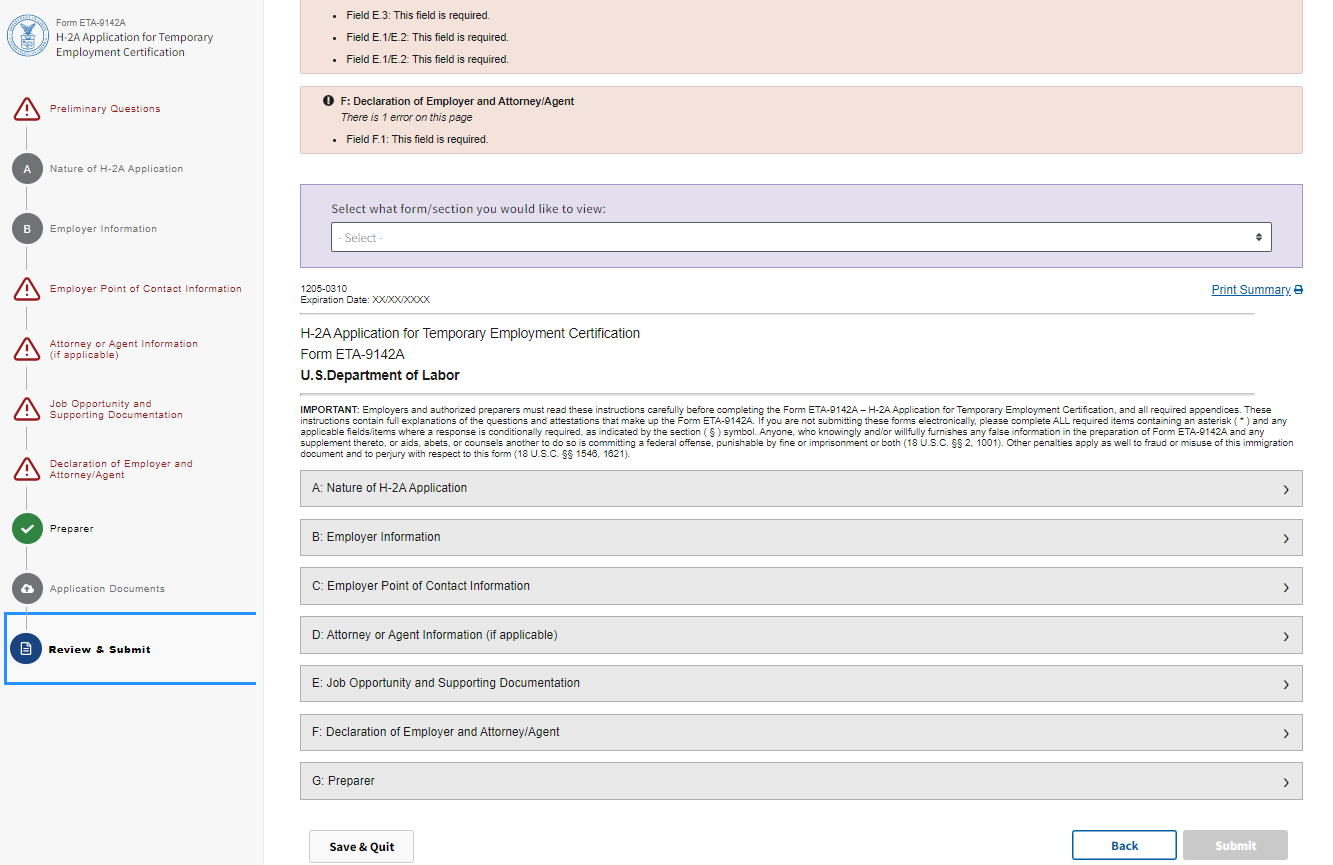 Review & Submit